МІНІСТЕРСТВО ОСВІТИ І НАУКИ УКРАЇНИНаціональний авіаційний університетНавчально-науковий юридичний інститут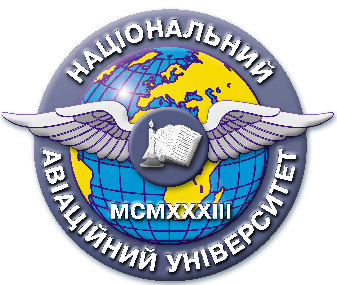 Система менеджменту якостіНАВЧАЛЬНО-МЕТОДИЧНИЙ КОМПЛЕКСнавчальної дисципліни«Біржове право»для галузі знань …………0304     "Право"…………………………….………….напряму підготовки ……………6.030401 "Правознавство"……….……………СМЯ НАУ НМК 13.01.05-01-2018КИЇВНавчально-методичний комплекс розробив:професор кафедри господарського,повітряного та космічного права,к.ю.н. , доцент                                                    ______                                       Козирєва В.П.                                                                                   підпис                                                               П.І.Б.Навчально-методичний комплекс обговорено та схвалено на засіданні кафедри господарського, повітряного та космічного права протокол №____від «___» ____________ 20___р.                                                                    Завідувач  кафедри _____________   Юлдашев С.О.                                                                                                                                                                                               підпис                          П.І.Б.Навчально-методичний комплекс обговорено та схвалено на засіданні НМРР ________, протокол № ____  від «___» ____________ 20___р.                            Голова НМРР   _____________   Вишновецький В.М.                                                                                                        підпис                          П.І.Б.Рівень документа – 3бПлановий термін між ревізіями – 1 рікКонтрольний примірник 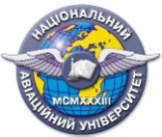 Система менеджменту якостіНавчально-методичний комплекснавчальної дисципліни«Біржове право»ШифрдокументаСМЯ НАУ НМК 13.01.05-01-2016Система менеджменту якостіНавчально-методичний комплекснавчальної дисципліни«Біржове право»Стор. ___з_____Стор. ___з_____